【♪シュガースクラブ♪】□材料　※使用する前に、少量で試してからご使用ください。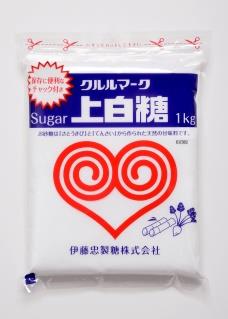 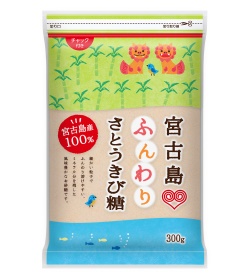 ・砂糖　100ｇ　上白糖や三温糖、ふんわりさとうきび糖がおすすめです✩※グラニュ糖は肌を傷つける恐れがあるので、顔に使用しない方が良いです。。かかとなどに使うとgood！・オイル　　30ｇベビーオイル、オリーブオイル、サラダ油、ホホバオイル…など・エッセンシャルオイル　　お好みで□作り方①ボールに砂糖を入れ、オイルを加えてよく混ぜる。固まりがあれば潰しておく。②エッセンシャルオイルを数滴加える(ここはお好みで♪)　□使い方①ぬるま湯で一度洗い、濡れた状態で粒が無くなるまでスクラブをすりこむ。(手の場合：スプーン1/4程の量がお勧めです✩)②2～3分程置き、ぬるま湯で良く洗い流す！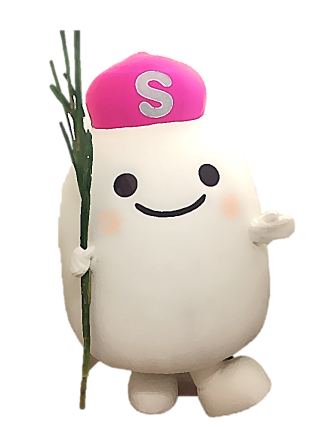 □その他✩砂糖の保湿力でしっとり感を保つ✩食品・植物由来なので全身に使える♪✩刺激性が弱く、敏感肌の方でも使用できることが多い！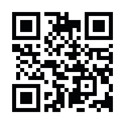 お砂糖についてはHPをチェック👉👉	